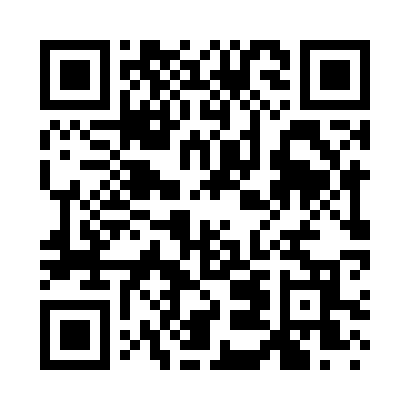 Prayer times for South Byron, New York, USAMon 1 Jul 2024 - Wed 31 Jul 2024High Latitude Method: Angle Based RulePrayer Calculation Method: Islamic Society of North AmericaAsar Calculation Method: ShafiPrayer times provided by https://www.salahtimes.comDateDayFajrSunriseDhuhrAsrMaghribIsha1Mon3:505:371:165:218:5510:422Tue3:515:381:165:218:5510:423Wed3:525:381:175:218:5510:414Thu3:535:391:175:218:5510:405Fri3:545:401:175:218:5410:406Sat3:555:401:175:218:5410:397Sun3:565:411:175:218:5410:388Mon3:575:421:175:218:5310:389Tue3:585:421:185:218:5310:3710Wed3:595:431:185:218:5210:3611Thu4:005:441:185:218:5210:3512Fri4:015:451:185:218:5110:3413Sat4:035:451:185:218:5010:3314Sun4:045:461:185:218:5010:3215Mon4:055:471:185:218:4910:3116Tue4:065:481:185:218:4810:3017Wed4:085:491:195:218:4810:2918Thu4:095:501:195:218:4710:2719Fri4:105:511:195:208:4610:2620Sat4:125:521:195:208:4510:2521Sun4:135:531:195:208:4410:2322Mon4:155:541:195:208:4410:2223Tue4:165:551:195:208:4310:2124Wed4:185:551:195:198:4210:1925Thu4:195:561:195:198:4110:1826Fri4:215:571:195:198:4010:1627Sat4:225:581:195:188:3910:1528Sun4:246:001:195:188:3810:1329Mon4:256:011:195:188:3610:1230Tue4:276:021:195:178:3510:1031Wed4:286:031:195:178:3410:08